       В нашем детском саду с 22-26.11.2021 г.  прошла  тематическая неделя,    посвященная празднованию Дня матери.     Каждый день был насыщен тематическими мероприятиями для детей:22. 11. 2021 «Есть праздник такой: День матери!»Беседа «История и традиции праздника «День матери». Знакомство с традициями «Что такое праздник мам?» 23.11.2021 «Мамы всякие важны» Беседы с детьми об интересах,  профессии (хобби) каждой мамы с рассматриванием фотографий. Сюжетно-ролевые игры. Создание лепбука «Мамины профессии»24.11.2021 Конкурс рисунков "Моя мамочка - просто сказочка!"- мама в образе сказочного/мультипликационного персонажа. Вернисаж детских рисунков «Самая красивая мамочка моя».25.11.2021 Мастерилки «Подарок мамочке и бабушке» Художественная деятельность: лепка «Сладости для мамы», аппликация «Салфетка для бабушки», рисование «платье для мамы». Создание  открыток «Лучшая мама на свете!».26.11.2021 Итоговое мероприятие: Семейная гостиная «Мама – солнышко моё».            В результате мы  поддержали традиции бережного отношения к женщине, особо отметили значение главного человека – матери, напомнили окружающим о празднике матери, сформировали осознанное понимание значимости мамы в жизни детей. 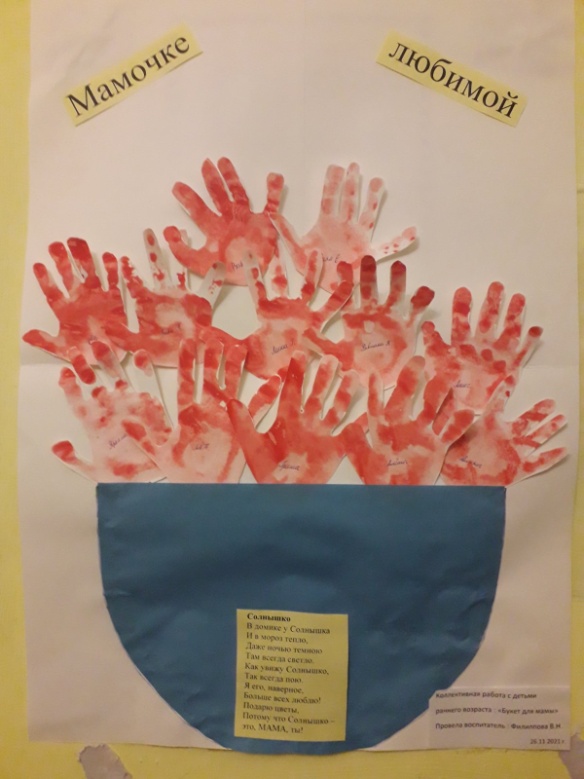 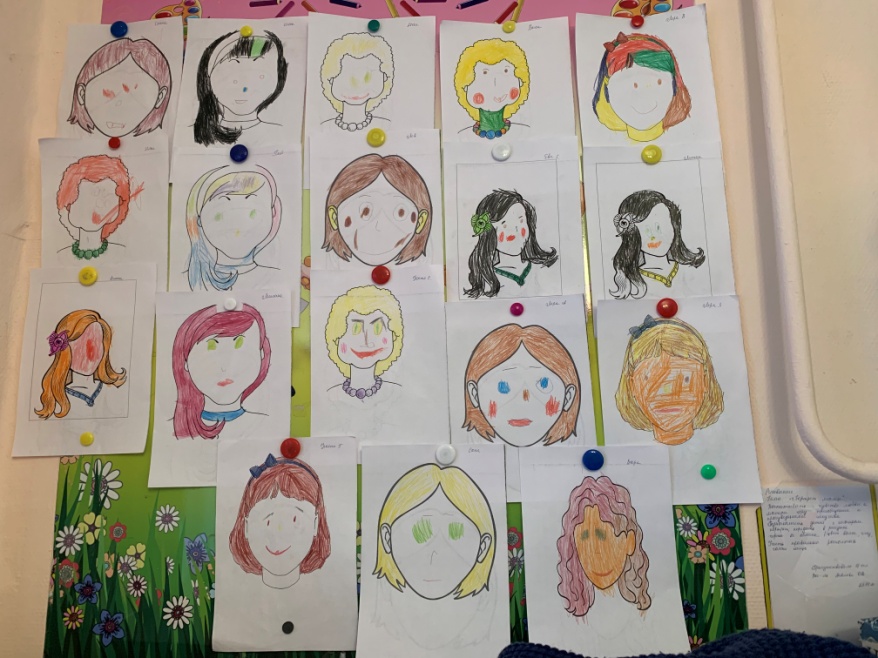 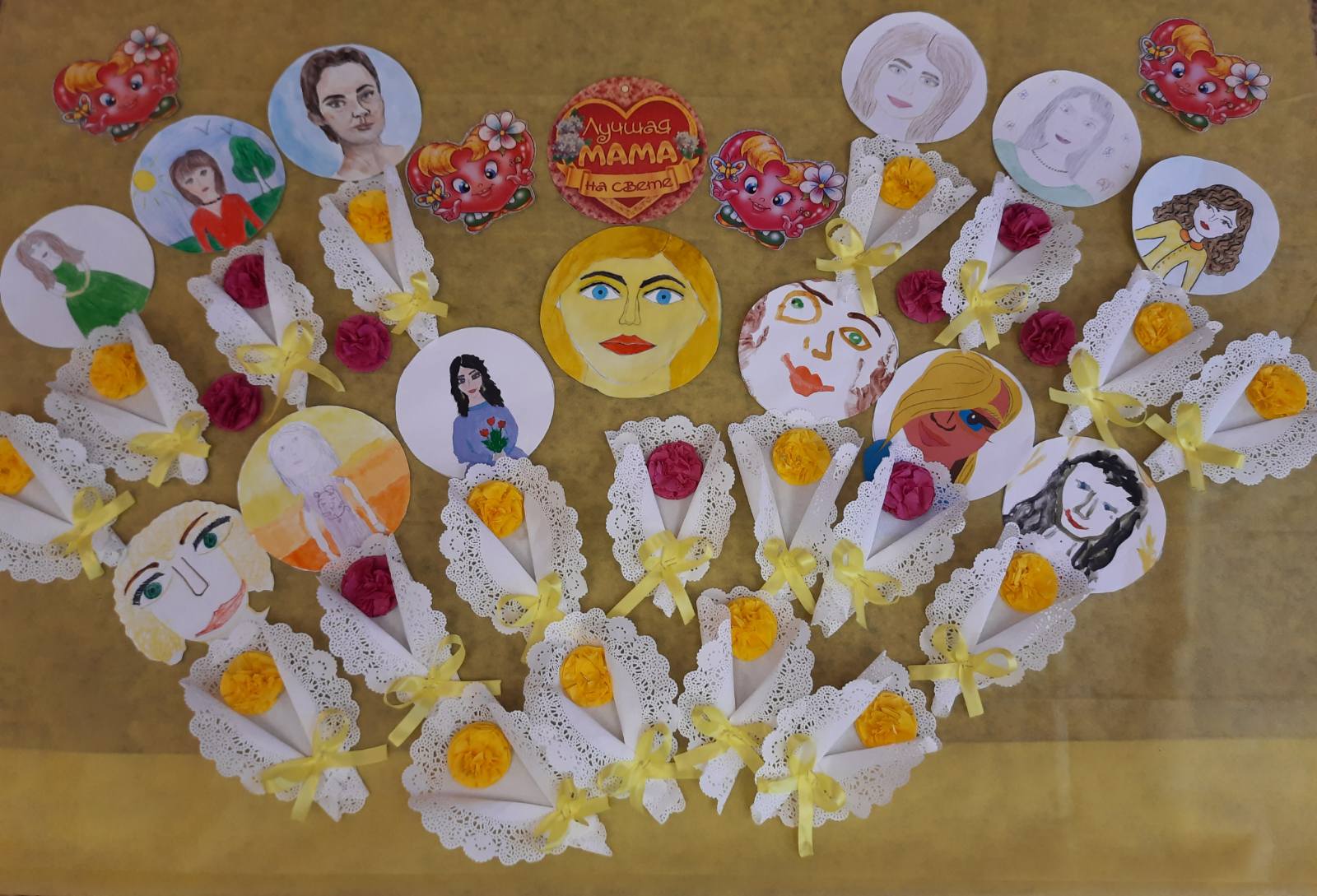 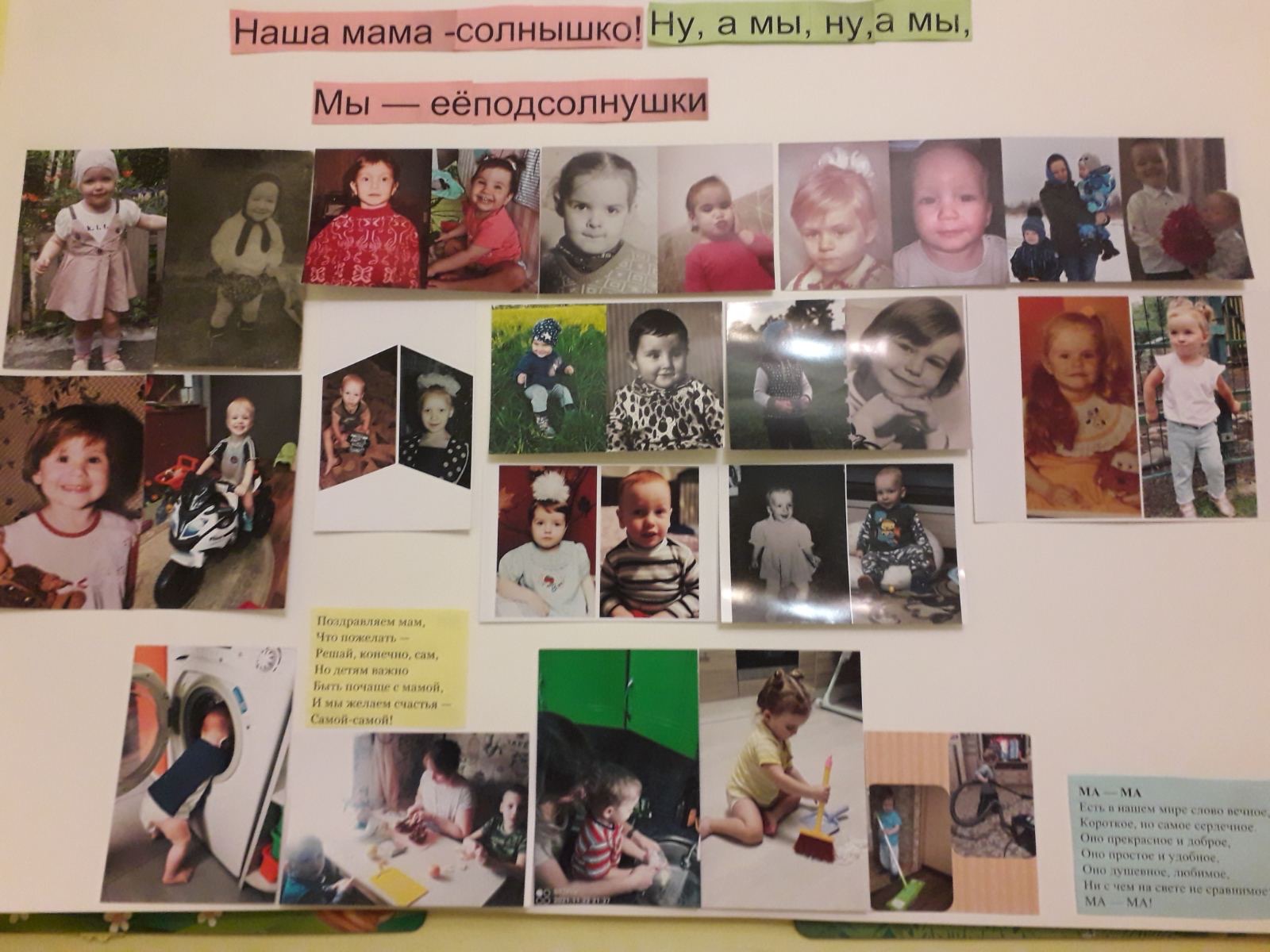 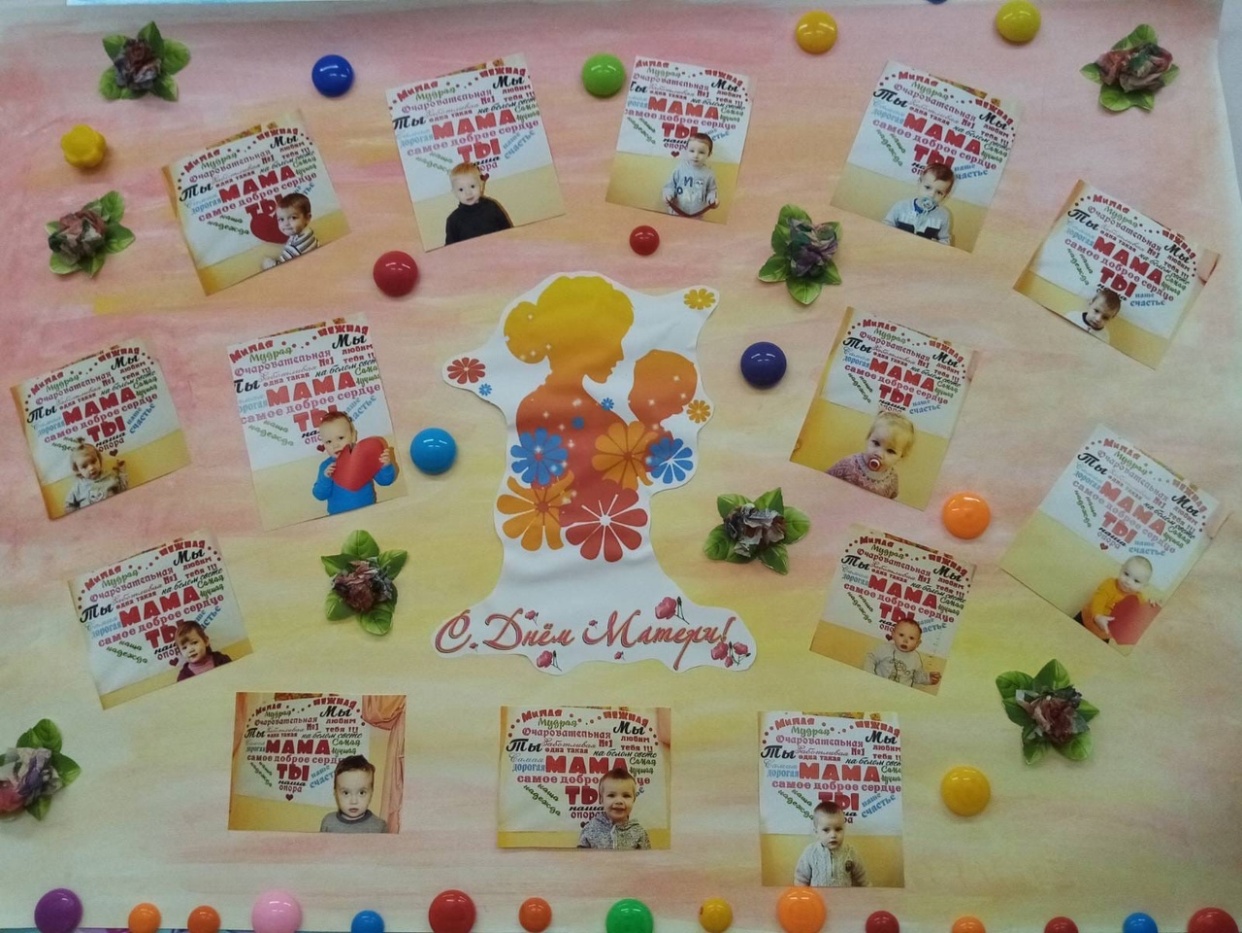 